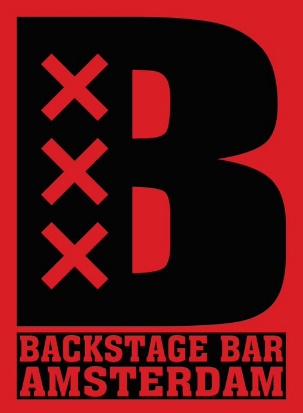 Live sport schema2 maart:Nottingham Forest v Liverpool 16:00 – Premier LeagueBrentford v Chelsea 16:00 – Premier LeagueGrand Prix Bahrein 16:00 – Formula 1 raceLuton Town v Aston Villa 18:30 – Premier League3 maart:Ajax v FC Utrecht 12:45 – EredivisieManchester City v Manchester United 16:30 – Premier League5 maart:Bayern Munchen v Lazio Roma 21:00 – Champions LeagueReal Sociedad v PSG 21:00 – Champions League6 maart:Sporting Lissabon v Atalanta 18:45 – Europa LeagueManchester City v FC Copenhagen 21:00 – Champions LeagueReal Madrid v RB Leipzig 21:00 – Champions League7 maart:Ajax v Aston Villa 18:45 – Conference LeagueSparta Praag v Liverpool 18:45 – Europa League9 maart:Manchester United v Everton 13:30 – Premier LeagueItalie v Scotland 15:15 – 6 nations rugbyWolves v Fulham 16:00 – Premier LeagueEngeland v Ierland 17:45 – 6 nations rugbyGrand Prix Saoedi-Arabie 18:00 – Formula 1 raceArsenal v Brentford 18:30 – Premier League10 maart :Aston Villa v Tottenham Hotspur 14:00 – Premier LeagueAjax v Fortuna Sittard 14:30Liverpool v Manchester City 16:45 – Premier League12 maart:Arsenal v Porto 21:00 – Champions LeagueBarcelona v Napoli – Champions League13 maart:Atletico Madrid v Inter Milan 21:00 – Champions LeagueDortmund v PSV 21:00 – Champions League14 maart:Aston Villa v Ajax  21:00 – Conference LeagueLiverpool v Sparta Praag 21:00 – Europa League16 maart:Arsenal v Chelsea 13:30 – Premier LeagueWales v Italie 15:15 – 6 nations rugbyManchester United v Liverpool 16:00 – F.A. CupIerland v Schotland 17:45 – 6 nations rugbyFulham v Tottenham Hotspur 18:30 – Premier LeagueFrankrijk v Engeland 21:00 – 6 nations rugby17 maart:  (Paddy’s day)West Ham v Aston Villa 15:00 – Premier LeagueSparta v Ajax 16:45 – Eredivisie22 maart:Nederland v Schotland 20:45 – Vriendschappelijk29 maart:Newcastle United v West Ham United 13:30 – Premier LeagueChelsea v Burnley 16:00 – Premier LeagueAston Villa v Wolves 18:30 – Premier LeagueBayern Munchen v Borussia Dortmund 18:30 – BundesligaBrentford v Manchester United 21:00 – Premier League31 maart:PEC Zwolle v Ajax 12:15 – EredivisieLiverpool v Brighton 15:00 – Premier LeagueManchester City v Arsenal 17:30 – Premier LeagueWil je een andere wedstrijd zien? Neem contact met ons op en dan laten wij weten of het mogelijk is.Want to see a different game? Please contact us and we will let you know if that’s possible.